Apricot= βερύκοκο (verikoko)      I like apricots. 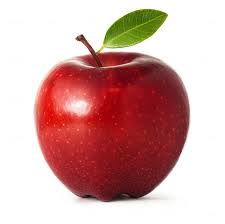 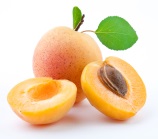 Apple= μήλο (milo)                          Apples are red.                                                 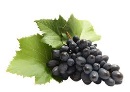 Grapes= σταφύλια (stafilia)          There are two kinds of grapes. 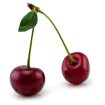 Cherries= κεράσια (kerasia)           I eat cherries in the spring. 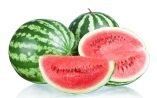 Watermelon= καρπούζι (karpuzi)      Watermelon is huge.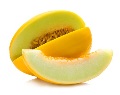 Melon= πεπόνι (peponi)    There is one melon in the fridge.  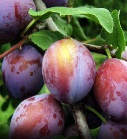 Damson= κορόμηλο (koromilo)    I have a damson in my bag.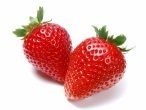 Strawberries= φράουλες (fraules)   Strawberries are small fruits.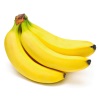 Bananas= μπανάνα (banana)      Banana is my favourite fruit. 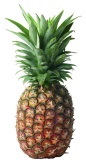 Pineapple= ανανάς (ananas)        Pineapples have got lots of 'spines'.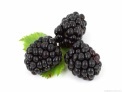 Blackberry= βατόμουρο (vatomuro)       Blackberry is a rare fruit.             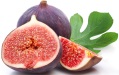 Fig= σύκο (siko)                      Figs are delicious.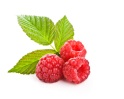  Berry= μούρο (muro)Green apple= ξινόμηλο (xinomilo)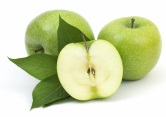 peach=ροδάκινο (rodakino)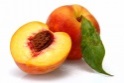 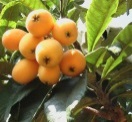    Medlars =μούσμουλα (mousmoula)   